Before theFederal Communications CommissionWashington, D.C. 20554COMPLIANCE PLAN OF BUDGET PREPAY, INC.Budget PrePay, Inc. (“Budget PrePay” or “Company”) is a prepaid wireless telecommunications carrier seeking designation as an Eligible Telecommunications Carrier (“ETC”) solely for the purpose of participating in the Lifeline program.  Budget PrePay requests that the Commission forbear from applying the “own facilities” requirement contained in section 214(e)(1)(A) of the Communications Act, 47 C.F.R. § 214(e)(1)(A), consistent with the Commission’s determination to forbear from applying this requirement to Lifeline-only ETC applications that comply with the conditions set forth in the Lifeline Reform Order.Budget PrePay hereby files its Compliance Plan outlining the measures it will take to implement the conditions set forth in the Lifeline Reform Order.  Budget PrePay respectfully requests expeditious approval of this Compliance Plan so that the Company, upon designation as an ETC by the FCC and other state commissions, may quickly begin providing essential Lifeline services to eligible low-income customers.INFORMATION ABOUT BUDGET PREPAY, INCLUDING FINANCIAL AND TECHNICAL QUALIFICATIONSBudget PrePay, based in Bossier City, Louisiana, has been in business since 1996.  The Company provides both wireline and wireless services.  The Company has been designated as an ETC for wireless services in the states of Arkansas, Kentucky, Louisiana, Maryland, Rhode Island, Wisconsin and Nevada, and is currently offering, or will begin offering, Lifeline service in each of these states.  Budget PrePay currently derives the majority of its revenue from selling low-cost prepaid telephone services on a nationwide basis to over tens of thousands of customers and employs approximately 340 people. Budget PrePay will not need to rely exclusively on USF support to provide wireless Lifeline services.Budget PrePay owns and operates its own switching facilities in Dallas, Texas and Shreveport, Louisiana.  In addition to providing access to directory assistance and operator services, the switching facilities are also used to provide access to some interexchange services (for the routing of certain domestic and all non-domestic) calls.  Budget PrePay has also invested millions of dollars in software development, including its own customized, user friendly point-of-sale software.Budget PrePay has not been subject to any enforcement action at the FCC or in any state.  No ETC designations held by Budget PrePay have been rescinded, revoked or terminated by the FCC or by any state.  Budget PrePay operates its wireless business under the name Budget Mobile, and operates its wireline business under the name Budget Phone.  The Company directly owns 100% of the following affiliated entities:  Silver Creek Long Distance, Inc.; MyMinutes.com, Inc.; and Bluebird Wireless, Inc.BACKGROUNDIn the Lifeline Reform Order, the Commission stated that it would grant forbearance from the “own-facilities” requirement contained in Section 214(e)(1)(A) for carriers that are, or seek to become, Lifeline-only ETCs, subject to compliance with the following conditions:(1) the carrier must comply with certain 911 requirements: (a) providing its Lifeline subscribers with 911 and E911 access, regardless of activation status and availability of minutes; (b) providing its Lifeline subscribers with E911-compliant handsets and replacing, at no additional charge to the subscriber, noncompliant handsets of Lifeline-eligible subscribers who obtain Lifeline-supported services; and (c) complying with conditions (a) and (b) starting on the effective date of this Order; and(2) the carrier must file, and the Bureau must approve, a compliance plan that: (a) outlines the measures the carrier will take to implement the obligations contained in this Order, including but not limited to the procedures the ETC follows in enrolling a subscriber in Lifeline and submitting for reimbursement for that subscriber from the Fund, materials related to initial and ongoing certifications and sample marketing materials, as well as further safeguards against waste, fraud and abuse the Bureau may deem necessary; and (b) provides a detailed description of how the carrier offers service, the geographic areas in which it offers service, and a description of the carrier’s various Lifeline service plan offerings, including subscriber rates, number of minutes included and types of plans available.COMPLIANCE PLANBudget PrePay will comply with all of the conditions set forth in the Lifeline Reform Order and Sections 54.101 et. seq. of the Commission’s Rules (as amended by the Lifeline Reform Order), the provisions of its Compliance Plan, and all laws and regulations governing its provision of Lifeline-supported prepaid wireless service to customers throughout the United States.Access to 911 and E911 ServicesThe Lifeline Reform Order requires ETCs to provide their Lifeline customers with access to 911 and E911 services, regardless of activation status and availability of minutes.  Budget PrePay hereby affirms that all of its customers will have access to emergency calling services at the time that Lifeline service is initiated, and that such 911 and E911 access will be available from Budget PrePay handsets even if the account associated with the handset has no minutes remaining.E911-Compliant HandsetsThe Commission also conditioned its grant of forbearance on ETCs providing only E911-compliant handsets to its Lifeline customers.  Budget PrePay will ensure that all handsets used in connection with the Company’s Lifeline service offering are E911-compliant.  In the event that an existing Budget PrePay customer does not have an E911-compliant handset, the Company will replace it with a 911/E911-compliant handset at no charge to the customer.  Any new customer that qualifies for and enrolls in the Lifeline program will receive a 911/E911-compliant handset, free of charge.Certification and Verification of Lifeline EligibilityBudget PrePay proposes the following plan to implement the certification and verification conditions outlined in the Lifeline Reform Order.  Budget PrePay intends to keep these measures in effect until such time as the Commission implements its planned National Lifeline Accountability Database.  Budget PrePay shares the Commission’s concern about waste, fraud and abuse of the Lifeline program and is committed to the safeguards stated herein.PolicyBudget PrePay will comply with all certification and verification requirements for Lifeline eligibility established by states where it is designated as an ETC.  In states where there are no state-imposed requirements, Budget PrePay will comply with the certification and verification procedures in effect in that state as reflected on the website of the Universal Service Administrative Company (“USAC”).  For any states which do not mandate Lifeline support and/or which do not have established rules of procedure in place, Budget PrePay will certify at the outset and will verify annually customers’ Lifeline eligibility in accordance with the Commission’s requirements.Certification ProceduresBudget PrePay will implement certification procedures that require consumers to demonstrate their eligibility for Lifeline assistance by contacting the Company in person or via mail, telephone, facsimile, or the internet.  At the point of sale, consumers will be provided with printed information describing Budget PrePay’s Lifeline program with instructions for enrolling, including eligibility requirements.  Consumers will be signed up in person or directed, via company literature, collateral or advertising, to a toll-free telephone number and to the Company website, which will contain a link to information regarding the Company’s Lifeline service plans, including a detailed description of the program and state-specific eligibility criteria.  Budget PrePay’s application form will clearly identify that it is a “Lifeline” application.  Except in states in which applicants are enrolled through a designated state agency, Budget PrePay will have direct contact with all customers applying for Lifeline service, in person or by telephone, facsimile, mail or the internet.  Budget PrePay will provide Lifeline-specific training to all personnel, whether employees, agents or representatives, who interact with actual or prospective consumers with respect to obtaining, changing or terminating Lifeline services.  Consumers who do not complete the application process in person must return the signed application and support documentation to the Company by mail, fax, email or other electronic transmission.  The Company will accept electronic signatures that meet the requirements of the Electronic Signatures in Global and National Commerce Act, 15 USC 7001-7006, and any applicable state laws, and may verify consumers’ signatures via interactive voice response (IVR) systems.  Processing of consumers’ applications, including review of all application forms and relevant documentation, will be performed under the Company’s supervision by personnel trained in the administration of the Lifeline program.  Budget PrePay will ensure that all required documentation is reviewed and handled properly by using state-specific compliance checklists. For states with program-based eligibility criteria, the form will list each of the qualifying programs, and the applicant will be required to identify the specific program(s) in which they participate, and to provide the requisite proof that they currently participate in such program(s), regardless of whether such proof is required pursuant to state law.  For states with income-based eligibility criteria, the applicant will be required to certify under penalty of perjury that their household income does not exceed the relevant threshold (e.g., 135% of the Federal Poverty Guidelines for federal default states) and will be required to provide the requisite proof of income-based eligibility.  Budget PrePay will not retain copies of proof documentation, but rather will maintain accurate records detailing how the customer demonstrated his or her eligibility.  Budget PrePay will check the eligibility of low-income consumers seeking to enroll in Lifeline either by accessing electronic eligibility databases, where available, or by reviewing documentation from the consumer demonstrating his/her eligibility for Lifeline service.  Where the Company is able to access a state or federal database to make determinations about customer eligibility, the Company is not required to obtain proof documentation; in such case Budget PrePay or its representative will note in its records what specific data was relied upon to confirm the customer’s initial eligibility for Lifeline.  In instances where a state agency or third-party administrator is responsible for the initial determination of consumer eligibility, Budget PrePay will rely on the state identification or database.In addition, the Lifeline application form will include a certification section where the applicant must attest and sign under penalty of perjury that the applicant’s representations are true and correct.  Applicants will also be required to initial a number of disclosure statements intended to ensure that the applicant understands applicable eligibility requirements—including a statement to the effect that to the best of his or her knowledge, the applicant is not receiving Lifeline-supported service from any other Lifeline provider.  Penalties for perjury will be clearly stated on the certification form.  The certification form will also contain language stating that violation of the one-per-household requirement constitutes a violation of the Commission’s rules and will result in the consumer’s de-enrollment from the program, and could result in criminal prosecution by the United States government.  Although the exact wording of the disclosure statements described above may vary on a state-by-state basis, depending on state-specific requirements and/or consultations with relevant state agencies, Budget PrePay expects the substance of these disclosures to be consistent with the certifications set forth in the enclosed Lifeline Application and Certification Form.  See Exhibit 1.Finally, the application forms will require each applicant to provide the following information: NamePrimary residential address – and whether the address is a permanent addressBilling address (if this differs from the residential address)Last four digits of social security numberBirth dateAfter the National Database is established, Budget PrePay will provide the above information to the database, together with the following additional information:Telephone number (for Lifeline handset)Date of service initiationDate of de-enrollment (if applicable)Means by which the subscriber qualified for supportAmount of Lifeline support received by the subscriber each monthWhether the subscriber receives Link Up supportThe application form will clearly state that Lifeline participants must provide their new address to the Company within 30 days of moving.  Budget PrePay will incorporate this information into its customer information database.  Prior to initiating service for a customer, the Company will check the address of each Lifeline applicant against its database to determine whether or not it is associated with a customer that already receives Budget PrePay Lifeline service, and will then review the application to ascertain whether the applicant is attempting to receive Lifeline-supported service for more than one handset associated with its household.  If the Company determines that an individual at the applicant’s residential address is currently receiving Lifeline-supported service, the Company will take an additional step to ensure that the applicant and the current subscriber are part of different households.  In order to make this determination, Budget PrePay will require applicants to complete and submit to the Company a written document which will be developed by USAC.  Budget PrePay will deny the Lifeline application of any individual residing at the same address as a current Lifeline subscriber who is part of the same household, and will advise the applicant of the basis for the denial.Budget PrePay also will de-enroll within ten (10) business days any subscriber whom the Company knows is receiving Lifeline-supported service from another ETC or knows is no longer eligible. In the event that the Company is notified by the Administrator that a subscriber is receiving duplicative support, the Company will de-enroll that subscriber from participation in the Lifeline program within five (5) business days.  	If the subscriber provides Budget PrePay with a temporary address, the Company will verify with the subscriber every 90 days that this address remains valid.  If the subscriber fails to respond to the Company within 30 days, the subscriber will be de-enrolled from the Lifeline program.Annual Verification Procedures As required by the Commission’s Lifeline Reform Order, Budget PrePay will require every consumer enrolled in the Lifeline program to verify on an annual basis that he or she is the head of his or her household, receives Lifeline-supported service only from Budget PrePay and, to the best of his or her knowledge, no one else in the subscriber’s household is receiving a Lifeline-supported service.  Pursuant to the new rule adopted in the Lifeline Reform Order, Budget PrePay will re-certify the eligibility of all of its Lifeline subscribers as of June 1, 2012, by the end of 2012, and report the results to USAC by January 31, 2013.  The Company may undertake this re-certification on a rolling basis throughout the year.  Where ongoing eligibility cannot be determined through access to a qualifying database either by the Company or the state, and there is no state administrator verifying the continued eligibility of Lifeline subscribers, the Company will re-certify the continued eligibility of its subscribers by contacting them—either in person, in writing (by mail), by phone, by text message, by email, or otherwise through the Internet—to confirm their continued eligibility.  Such certifications may be obtained in person through a written document, an IVR system, a text message, or on-line with an electronic signature.  The Company will accept electronic signatures that meet the requirements of the Electronic Signatures in Global and National Commerce Act, 15 USC 7001-7006, and any applicable state laws, in accordance with the Lifeline Reform Order.  In states where a state agency or a third party has implemented a database that carriers may query to re-certify the consumer’s continued eligibility, the Company (or state agency or third-party, where applicable) will instead query the database and maintain a record of what specific data was used to re-certify eligibility and the date of re-certification.The notice will explain the actions the customer must take to retain Lifeline benefits, when Lifeline benefits will be terminated if such actions are not taken, and how to contact Budget PrePay.  Consistent with the Lifeline Reform Order, the Company will provide notice of impending Lifeline service termination to subscribers who do not respond to the annual re-certification within 30 days.  Anyone who does not respond to the impending termination notice within 30 days to demonstrate that his or her Lifeline service should not be terminated will be de-enrolled from the Company’s Lifeline program.Specific Customer Enrollment Procedures	Budget PrePay prefers direct contact with consumers. To this end, Budget PrePay does not offer its services through “chain” stores, but rather through its own stores, and through retail agents familiar with the underserved consumers in the communities Budget PrePay serves.  Currently, Budget PrePay has 12 stores in Louisiana, 3 stores in Maryland, 2 stores in Arkansas, Nevada, and Kentucky, and one store in Rhode Island.  Budget PrePay plans to open multiple stores in each state where it is designated.   Budget PrePay sells the remainder of its service through Internet sales and inbound telemarketing (where a customer is seeking to initiate service with Budget PrePay).As an initial matter, in those few states that have a state administrator, Budget PrePay fully cooperates with the state Lifeline administrators to ensure that it does everything necessary to ensure it is in compliance with both state and federal enrollment, verification, and re-certification procedures.  For all states that do not have a Lifeline administrator, Budget PrePay will perform the same first step in the process of enrollment.  Regardless of how the customer applies—whether in a retail store, online, or over the phone, each customer will supply the same information via Budget PrePay’s standard customer application and certification form. (Attached as Exhibit 1.)	Budget PrePay enrolls Lifeline customers through several different marketing channels: 1) in person, through company-owned and affiliated retail stores, 2) in person, through retail agents trained by Budget PrePay, and 3) through customer-initiated contact, either through inbound telemarketing, or more frequently, through online sales over the Internet.  The majority of Budget PrePay’s sales are through its “in person” channels.	All of Budget PrePay’s retail sales are the result of direct contact with the potential Lifeline consumer.Retail Stores.	The prospective customer comes into the store, and is asked the basis for his or her claim to Lifeline eligibility.  The store employee can verify the customer’s program, or income, based eligibility in person. Budget PrePay provides comprehensive training/reference materials to its employees which allow the employees to verify the most common forms of proof for each eligible program and/or income verification.  The store employee will then ask the prospective customer for additional documentation proving identity and/or address verification.  The final program/income eligibility-specific step is for the customer to provide the required information and make the certifications required by new rule §54.410(d)(3).	If the customer appears to be eligible, the employee will explain the Commission’s definition of “household” as an “economic unit” where related or unrelated people share income and expenses.  In the case of multiple applicants at the same mailing address, the customer will then make the “one per household” certification required by §54.410(d)(1).  Finally, Budget PrePay will collect the necessary customer-specific information required by new rule §54.401(d)(2) so that Budget PrePay can report the information to USAC to be used to populate the National Lifeline Accountability Database (“duplicates database”), defined in §54.400(i) of the Commission’s new rules.	The retail store employee then enters the customer’s information into Budget PrePay’s OSS systems, where the information is checked against available databases (the duplicates database, and Budget PrePay’s own list of existing customers).  The retail store rep quickly determines whether the customer is eligible to receive Lifeline service.  In cases where a state program eligibility database exists, the retail store personnel will contact Budget PrePay’s internal group dedicated to verifying eligibility who will query the state database and either approve or deny the applicant.  Where proof of eligibility is needed, the retail personnel, who are trained on what is eligible documentation will witness the documentation and sign the application demonstrating they have witnessed the documentation.	Upon successful completion of the certification process, the customer chooses a service plan and is provided with a handset.  The customer’s account is activated upon completion of an outbound call.  For purposes of “enrollment” in the Lifeline program, Budget PrePay will use the date of this first completed outbound call from its call records as the customer’s effective start date.Retail Agents.  The process for signing up customers at Budget PrePay’s retail agents is very similar to the process used by Budget PrePay for signing up customers at its owned stores. The prospective customer comes into the agent’s retail location, and is asked the basis for his or her claim to Lifeline eligibility.  The agent’s employee can verify the customer’s program, or income, based eligibility in person. Budget PrePay provides comprehensive training and reference materials to its agent’s employees which allow the agent’s employees to verify the most common forms of proof for each eligible program and/or income verification.  The agent’s employee will then ask the prospective customer for additional documentation proving identity and/or address verification.  The final program/income eligibility-specific step is for the customer to provide the required information and make the certifications required by new rule §54.410(d)(3).	If the customer appears to be eligible, the agent’s employee will explain the Commission’s definition of “household” as an “economic unit” where related or unrelated people share income and expenses.  In the case of multiple applicants at the same mailing address, the customer will then make the “one per household” certification required by §54.410(d)(1).  Finally, the agent’s employee will collect the necessary customer-specific information required by new rule §54.401(d)(2) so that Budget PrePay can report the information to USAC to be used to populate the National Lifeline Accountability Database (“duplicates database”), defined in §54.400(i) of the Commission’s new rules.	The agent’s employee then faxes the completed certification form to Budget PrePay’s Agent Services department, where an employee enters the data into Budget PrePay’s OSS systems.  The OSS systems check the data against available databases (the duplicates database, and Budget PrePay’s own list of existing customers).  Where proof of eligibility is needed, the agent’s employees, who are trained on what is eligible documentation, will witness the documentation and sign the application demonstrating they have witnessed the documentation.	Review of the documents and appropriate databases is completed by Budget PrePay employees.  If Budget PrePay confirms that the customer is eligible, a handset will be mailed to the customer.  The customer’s account is not activated until completion of an outbound call.  For purposes of “enrollment” in the Lifeline program, Budget PrePay will use the date of this first completed outbound call from its call records as the customer’s effective start date.Inbound Channel Marketing. Prospective customers can also apply for, and obtain, Lifeline service from Budget PrePay either over the phone or through the Internet. Customers choosing to obtain service through inbound channels must either fill out an application online, or provide the relevant information to the customer sales representative over the telephone.  In these cases, Budget PrePay verifies eligibility via a state database, state administrator, or by reviewing documentation of eligibility submitted by the applicant in advance of receiving service.Online Sales. To apply for Budget PrePay Lifeline service online, a customer will fill out an application, provide the necessary information that all prospective Lifeline customers must provide, and be taken through successive screens, which clearly explain all relevant legal eligibility requirements.  If the customer is seeking to qualify for Lifeline service based on their participation in a particular program (or income level), the prospective customer may be able to be qualified by an inbound sales representative who inputs the prospective customer’s information into an eligibility database (if available for the relevant state).  However, in most cases, the prospective customer will fill out the relevant eligibility forms on the computer, and then send in copies of the records needed by Budget PrePay to verify the customer’s eligibility to participate in Lifeline.  Once the prospective customer is successfully verified by Budget PrePay, the customer can be enrolled in the service plan they have chosen, and then mailed their handset.	Assuming the customer has successfully completed the online application process, Budget PrePay will have all the information it needs to verify the customer is only receiving one Lifeline subsidy for their household, to verify eligibility, to satisfy its record-keeping obligations, and to send to USAC in order to populate the duplicates database.  The requisite certifications needed by Budget PrePay to establish service with the prospective customer is obtained as electronic signatures.	Budget PrePay’s method of accepting electronic signatures—on all of its online certifications and re-certifications—is to allow the customer to create a unique electronic signature by typing their name, and providing their date of birth and their social security number.  The customer’s name, combined with their date of birth and their social security number, is sufficiently unique to satisfy the Commission’s new rules for accepting electronic signatures.If the prospective customer fails to qualify for Lifeline service, Budget PrePay will explain to the customer why the request was rejected.  On the other hand, if the prospective customer sends in sufficient evidence to qualify for Lifeline eligibility, and adequately certifies eligibility, Budget PrePay will notify the customer, and enroll the customer in their requested service plan, and send the customer the handset.  The customer’s account is not activated until completion of an outbound call.  For purposes of “enrollment” in the Lifeline program, Budget PrePay will use the date of this first completed outbound call from its call records as the customer’s effective start date.Inbound Telemarketing.  To obtain Budget PrePay Lifeline service, a customer can call Budget PrePay to initiate service.  The process is very similar to online enrollment, except that instead of being taken through successive screens, the customer is asked a series of qualifying questions by a customer service representative.  The questions will all be designed to elicit true and accurate information that is necessary for Budget PrePay to obtain a complete standard certification form.  If, at any time during the conversation, it becomes apparent to the customer service representative that the prospective customer is unlikely to qualify for Budget PrePay Lifeline service, the customer service representative explains the issue to the customer and offers to allow the customer to sign up for one of Budget PrePay’s non-Lifeline service plans.	On the other hand, if the customer provides information indicating that the customer would be eligible to obtain Lifeline service, the customer service representative will take the customer as far as possible in trying to qualify the customer.  For example, if there are no other Lifeline subscribers in the customer’s household, and the customer participates in a Lifeline-eligible program (or is income-qualified), the customer service representative tries to verify the customer’s information through a state database (if available).  If the customer seems to qualify (through a database query), then the customer service representative will open a file for the customer, take the customer’s information that is required to be collected from each customer, send the customer the requisite certification forms for verification of eligibility (or allow the customer to certify eligibility through an IVR recorded and associated with the customer’s account), and request copies of the evidence that would prove eligibility in cases where a state database is not available.	 If the prospective customer fails to qualify for Lifeline service, Budget PrePay will explain to the customer why the request was rejected.  On the other hand, if the prospective customer sends in sufficient evidence to qualify for Lifeline eligibility, and adequately certifies eligibility, Budget PrePay will notify the customer, and enroll the customer in their requested service plan, and send the customer the handset.  The customer’s account is not activated until completion of an outbound call.  For purposes of “enrollment” in the Lifeline program, Budget PrePay will use the date of this first completed outbound call from its call records as the customer’s effective start date.Additional Measures to Prevent Waste, Fraud, and Abuse Non-usage Policy As required by the Lifeline Reform Order, Budget PrePay will implement a non-usage policy whereby it will de-enroll Lifeline customers that have not used the Company’s Lifeline service for 60 consecutive days.  Budget PrePay will notify its subscribers at service initiation about the usage requirements and the de-enrollment and deactivation that will result following non-usage in any consecutive 60-day period of time.  If no usage appears on a Budget PrePay Lifeline customer’s account during any consecutive 60-day period, Budget PrePay will deactivate Lifeline services for that customer.  An account will be considered active if during any 60-day period the authorized subscriber does at least one of the following: makes a monthly payment; purchases minutes from the Company to add to his or her existing pre-paid Lifeline account; completes an outbound call; answers an incoming call from anyone other than the Company, its representative, or agent; or affirmatively responds to a direct contact from the Company confirming that he or she wants to continue Lifeline service.  Customer Education with Respect to Duplicates To supplement its verification and certification procedures, and to better ensure that customers understand the Lifeline service restrictions with respect to duplicates, Budget PrePay will implement measures and procedures to prevent duplicate Lifeline benefits being awarded to the same household.  These measures entail additional emphasis in written disclosures as well as live due diligence, and will help ensure that only eligible consumers enroll in the program and that those consumers are fully informed of the rules and requirements of the program. In its marketing materials, including application forms, on its web site, and in its direct contact with applicants, the Company will emphasize in plain, easily comprehensible language that: (1) Lifeline is a federal benefit; (2) Lifeline service is available for only one line per household; (3) a household is defined, for purposes of the Lifeline program, as any individual or group of individuals who live together at the same address and share income and expenses; and (4) a household is not permitted to receive Lifeline benefits from multiple providers.  Budget PrePay will also include in its marketing materials substantially the following information in clear, easily understood language: the offering is a Lifeline-supported service; that only eligible consumers may enroll in the program; what documentation is necessary for enrollment; and that the program is limited to one benefit per household, consisting of either wireline or wireless service.  In order to reinforce the limitation of one Lifeline phone per household, the following statement will appear in the Company’s marketing materials and websites (www.budgetphone.com and www.budgetprepay.com) in a conspicuous place, in bold font and in an offsetting color to ensure it is not overlooked: Note: By law, the Lifeline program is only available for one phone per householdBudget PrePay will disclose the company names under which it does business and the details of its Lifeline service offerings.  A sample marketing brochure is enclosed as Exhibit 2.Cooperation with state and federal regulators Budget PrePay has and will continue to cooperate with federal and state regulators to prevent waste, fraud and abuse, including:Providing a certification to USAC that the Company has procedures in place to review customer’s documentation of income- and program-based eligibility.  That certification will also confirm that Budget PrePay is in compliance with all federal Lifeline certification procedures and Lifeline program rules, and that Budget PrePay has obtained a valid certification form for each Lifeline customer.Providing the FCC and USAC each year with general information regarding the terms and conditions of the Lifeline plans that the Company offered during the previous year, including the number of minutes provided, and whether there are additional charges to consumer for service, including minutes of use and/or toll calls.Providing state commissions (PUC), the FCC or USAC upon request with data that will enable that state, the FCC or USAC to determine whether some consumers are enrolled in more than one Lifeline program.  Specifically, the Company agrees to make available state-specific customer data, including name and address, upon request to each state PUC where it operates, the FCC or USAC for the purpose of permitting the PUC, FCC or USAC to determine whether an existing Lifeline customer receives Lifeline service from another carrier, and will participate in such a duplicate resolution process, provided that costs for participation are reasonable or defrayed through the universal service contribution mechanisms;Promptly investigating any notification that it receives from a state PUC, the FCC or USAC that one of its customers already receives Lifeline service from another carrier;Immediately deactivating a customer’s Lifeline service and no longer report that customer on USAC Form 497 if the Company’s investigation, a state, the FCC or USAC concludes that the customer receives Lifeline services from another carrier in violation of the Commission’s regulations and that the Company’s Lifeline service should be discontinued such as a de-enrollment notification pursuant to the FCC’s June 17, 2011 Report and Order (Section III, B.). Complying with all audit requirements set forth in the Lifeline Reform Order.Lifeline Offering Budget PrePay will offer its Lifeline service in the states where it is designated as an ETC throughout the coverage area of its underlying carriers, Sprint and Verizon Wireless.  As summarized in Exhibit 3 attached hereto, the Company’s Lifeline offering will provide customers with the option to choose between two (2) Lifeline plans that best meets their needs.Additional minutes will be loaded electronically.  Customers can purchase extra minutes at retail outlets frequented by low-income customers throughout the Company’s service area and online.  All of Budget PrePay’s Lifeline plans will include a free handset and the following custom calling features:  Caller ID, Call Waiting, and Voicemail.  Budget PrePay does not impose credit checks or long-term service contracts on its prepaid customers.  Customers are not bound by a local calling area requirement; all Budget PrePay plans come with domestic long distance at no extra per minute charge.  Calls to 911 emergency services are always free, regardless of service activation or availability of minutes.  CONCLUSION Budget PrePay submits that its Compliance Plan fully satisfies the conditions of forbearance set forth in the Commission’s Lifeline Reform Order.  Implementation of the procedures described herein will promote public safety and ensure that Lifeline customers have access to 911 and E911 services while safeguarding against misuse of the Company’s Lifeline services.  Accordingly, Budget PrePay respectfully requests that the Commission expeditiously approve its Compliance Plan so that the Company may begin providing the benefits of much-needed Lifeline service to qualifying low-income consumers as quickly as possible. Respectfully submitted, BUDGET PREPAY, INC.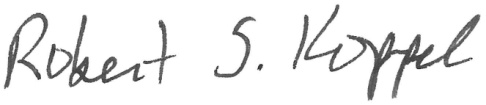 ____________________________Todd B. LantorRobert S. KoppelLukas, Nace, Gutierrez & Sachs, LLP8300 Greensboro DriveSuite 1200McLean, Virginia 22102Phone:  (703) 584-8678Counsel for Budget PrePay, Inc.May 1, 2012Attachments (Certification, Exhibits 1 – 3)In the Matter ofTelecommunications Carriers Eligible to Receive Universal Service SupportLifeline and Link Up Reform and ModernizationBUDGET PREPAY, INC.Petition for Limited Designation as anEligible Telecommunications Carrier)))))))))))WC Docket No. 09-197WC Docket No. 11-42